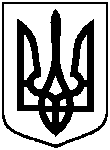 СУМСЬКА МІСЬКА ВІЙСЬКОВА АДМІНІСТРАЦІЯСУМСЬКОГО РАЙОНУ СУМСЬКОЇ ОБЛАСТІНАКАЗ21.03.2024		                  м. Суми		                                № 98 - СМР З метою приведення у відповідність до чинних нормативно-правових актів права Відділу культури Сумської міської ради на користування нежитловими приміщеннями, відповідно до статті 137 Господарського кодексу України, рішення Сумської міської ради   від   31 жовтня 2018 року                                   № 4063-МР «Про затвердження Порядку передачі майна, що є комунальною власністю територіальної громади міста Суми, підприємствам, установам, організаціям на правах господарського відання або оперативного управління»,   відповідно до статей 327, 328 Цивільного кодексу України, беручи до уваги рекомендації постійної комісії з питань законності, взаємодії з правоохоронними органами, запобігання та протидії корупції, місцевого самоврядування, регламенту, депутатської діяльності та етики, з питань майна комунальної власності та приватизації Сумської міської ради (протокол                      від 21 березня 2024 року № 43),  керуючись пунктом 12 частини 2 та пунктом 8 частини 6 статті 15 Закону України «Про правовий режим воєнного стану»,НАКАЗУЮ:		1. Закріпити за Відділом культури Сумської міської ради на праві оперативного управління нежитлові приміщення комунальної власності Сумської міської територіальної громади загальною  площею  107,0 кв.м,  розташовані на третьому поверсі будівлі по вул. Британській, 21 у місті Суми, а саме: каб. №№ 307, 313, 313 а, 314, 316, 317, 318.2. Управлінню комунального майна Сумської міської ради                       (Дмитренко Сергій) внести відповідні зміни до договору про передачу  майна, що є комунальною власністю територіальної громади міста Суми, на праві оперативного управління від 10 червня 2014 року № УМКВо-041.3. Рішення Сумської міської ради від 30 квітня 2014 року № 3238-МР «Про передачу в оперативне управління відділу культури та туризму Сумської міської ради та службі у справах дітей Сумської міської ради майна комунальної власності територіальної громади міста Суми» вважати таким, що втратило чинність.4. Організацію виконання цього наказу покласти на начальника Управління комунального майна Сумської міської ради                                         Дмитренка Сергія.5. Контроль за виконанням цього наказу залишаю за собою.Начальник                                                    		             Олексій ДРОЗДЕНКОПро закріплення за Відділом культури  Сумської міської ради на праві оперативного управління майна комунальної власності Сумської міської територіальної громади